Promotional Materials and Graphics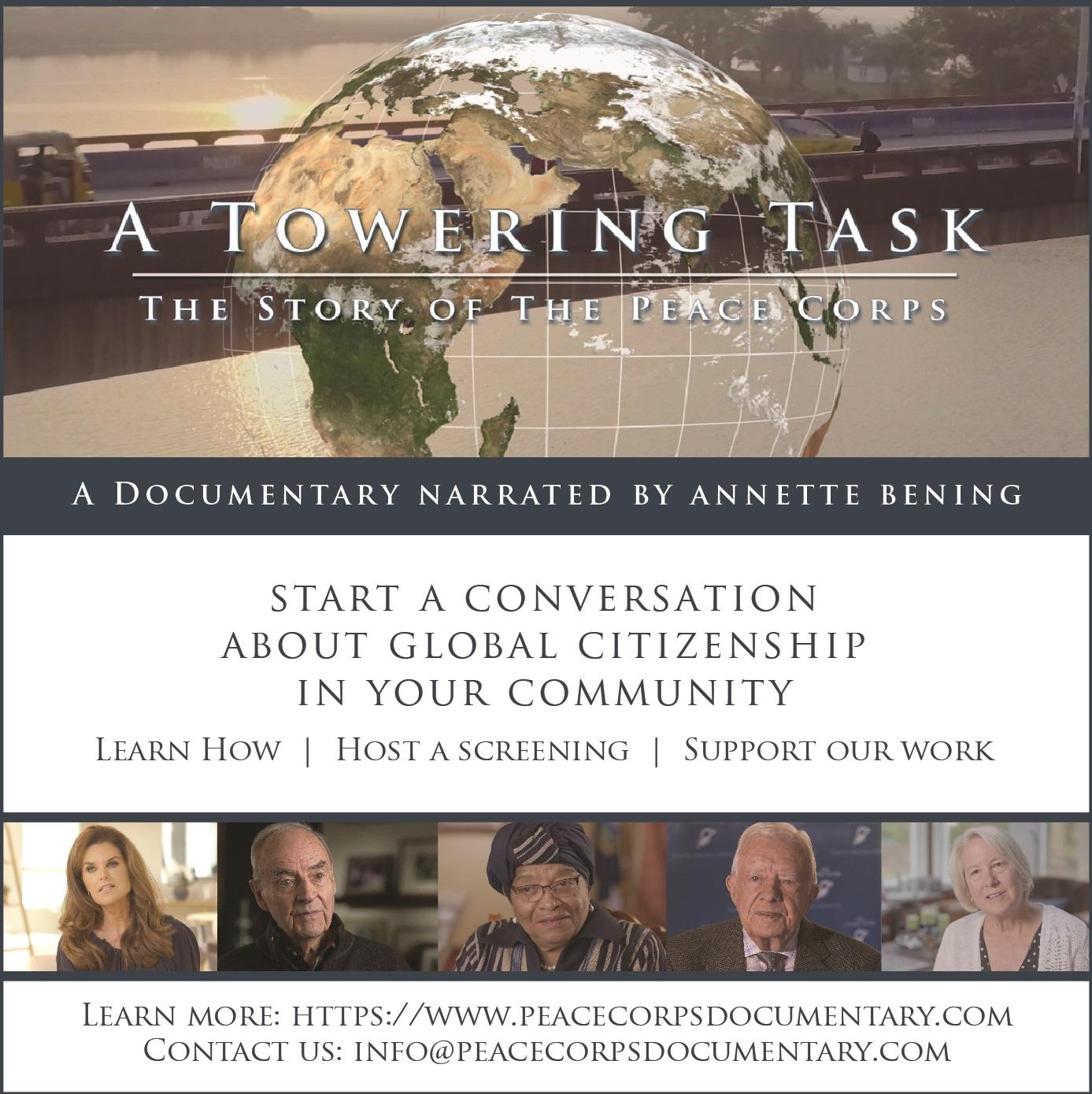 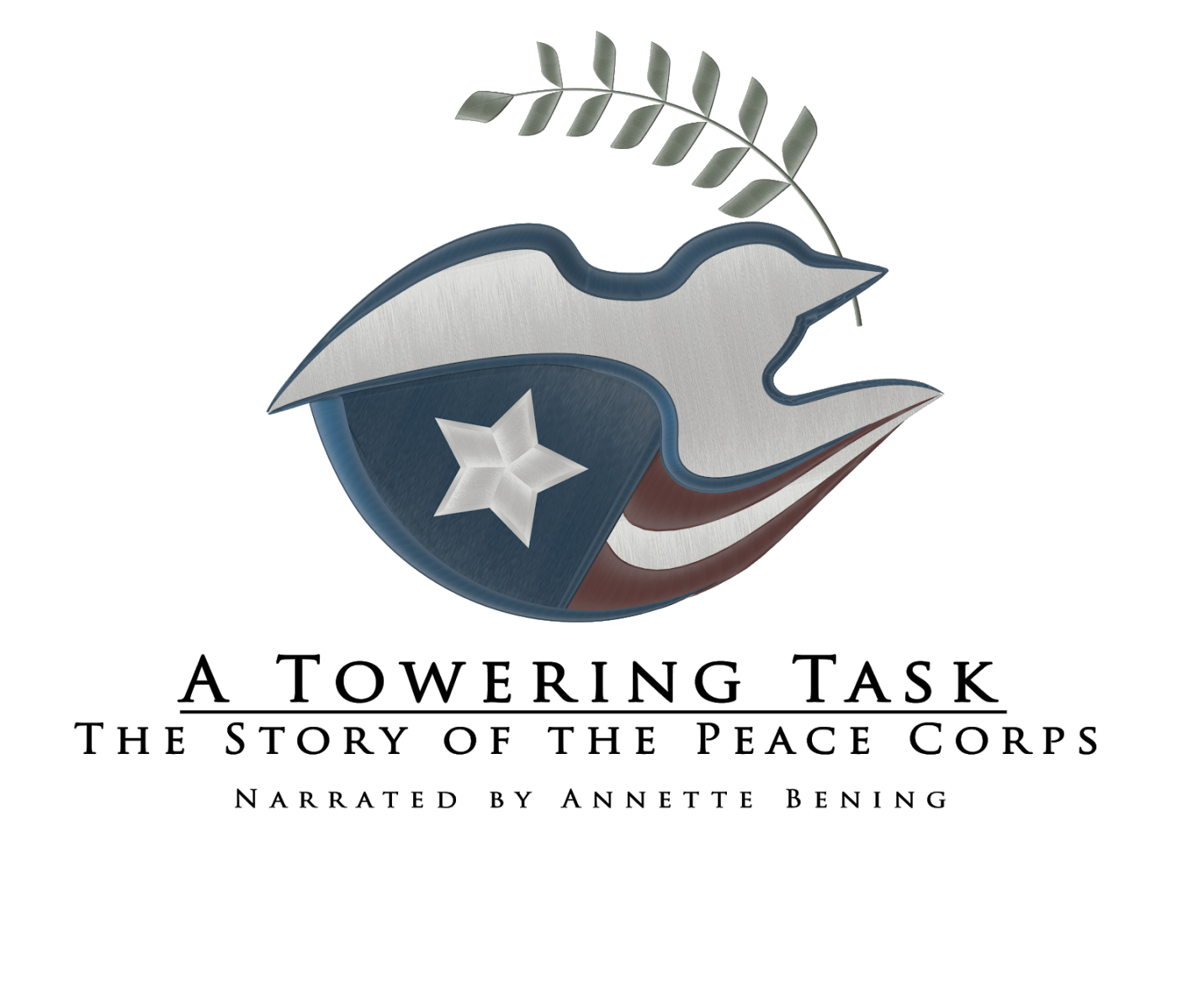 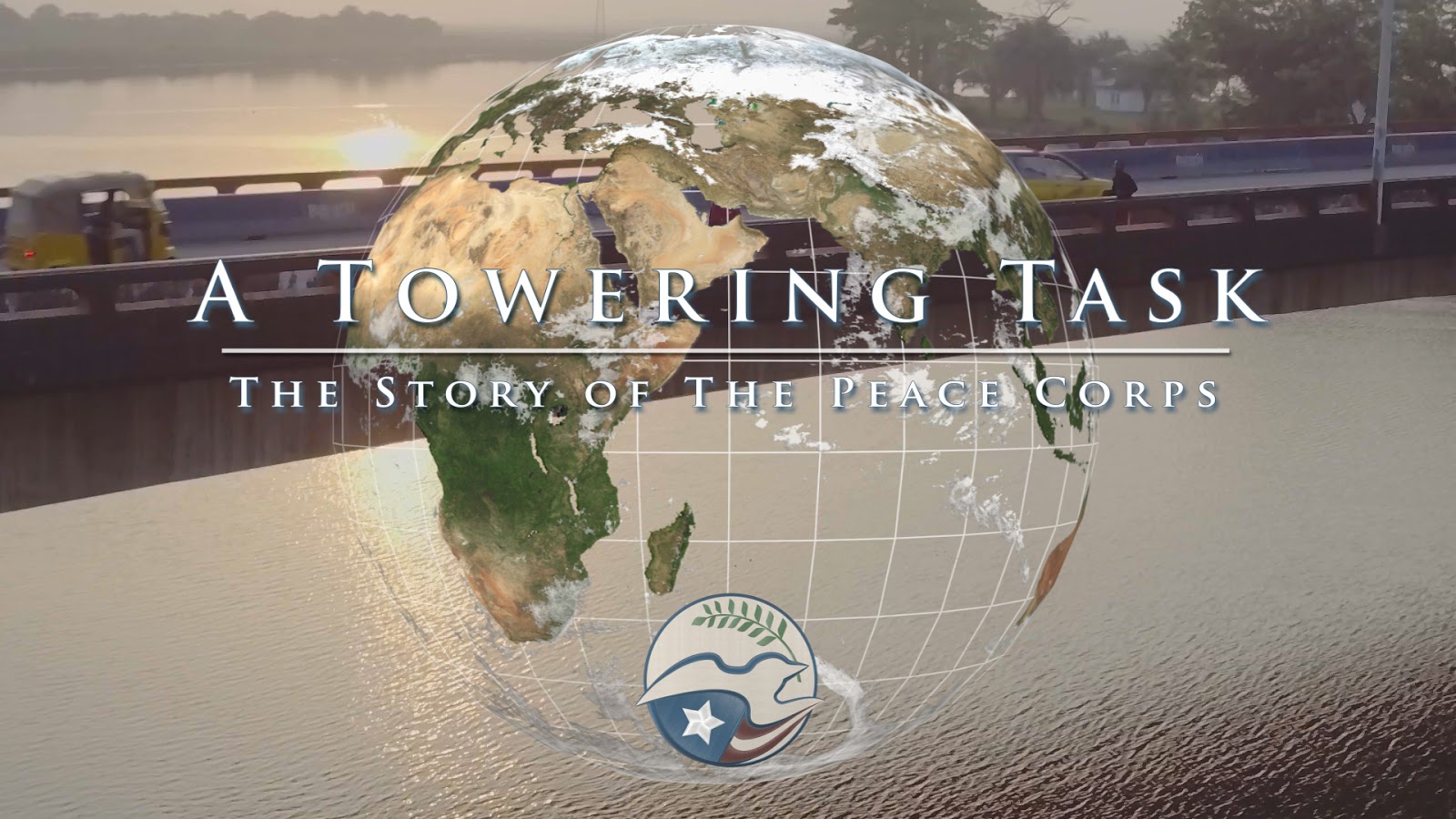 